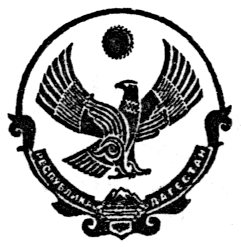 РЕСПУБЛИКА ДАГЕСТАНМУНИЦИПАЛЬНОЕ ОБРАЗОВАНИЕ «РУТУЛЬСКИЙ РАЙОН»МУНИЦИПАЛЬНОЕ КАЗЕННОЕ ОБРАЗОВАТЕЛЬНОЕ УЧРЕЖДЕНИЕ «КАЛИНСКАЯ СОШ»от “01“ сентябрь  2020г.                                                                     №8	ПриказО соблюдении санитарно-гигиенических                                                                   норм в столовом зале и пищеблоке школы1. Зам директора по УВР Галимову Т.С.- ежедневно  контролировать состояние рук всех работников столовой- ежедневно проверять качество  приготовленной еды отбором пищи- ежедневно проверять соблюдение санитарных норм в помещениях для мытья посуды, приготовления пищи, хранения продуктов, в столовом зале для кормления детей и буфете2. Завхозу Джабраилову Д.М. выдавать моющие средства по мере надобности и контролировать уборку столового зала и пищеблока3. Повару Нурмагомедовой З.Д. – строго соблюдать нормы закладки продуктов и порции готовых блюд4. Ответственность за организацию кормления учащихся начальных классов возложить на зам. Директора по УВР Галимова Т.С.5. Запретить доступ на территорию пищеблока всем сотрудникам школы, не являющимися работниками столовой6. Медицинским работникам категорически не допускать продажу в буфете жевательных резинок и шипучих напитков                 Директор школы                                          Эмиргамзаев К.Э.